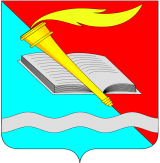 АДМИНИСТРАЦИЯ ФУРМАНОВСКОГО МУНИЦИПАЛЬНОГО РАЙОНА ПОСТАНОВЛЕНИЕ от ________________2020  						                № г. Фурманов О создании комиссии и утверждении программы по проведению проверки готовности к отопительному периоду 2020-2021 годов теплоснабжающих, теплосетевых организаций и потребителей тепловой энергии, расположенных на территории Фурмановского муниципального района Ивановской областиВ соответствии с Федеральными законом от 06.10.2003 № 131-ФЗ «Об общих принципах организации местного самоуправления в Российской Федерации», Федеральным законом от 27.07.2010 № 190-ФЗ «О теплоснабжении», приказом Министерства энергетики Российской Федерации от 12.03.2013 № 103 «Об утверждении Правил оценки готовности к отопительному периоду», Уставом Фурмановского муниципального района, администрация Фурмановского муниципального районап о с т а н о в л я е т :1. Утвердить состав комиссии по проведению проверки готовности к отопительному периоду 2020-2021 годов теплоснабжающих, теплосетевых организаций и потребителей тепловой энергии, расположенных на территории Фурмановского муниципального района (приложение №1).2. Утвердить положение о комиссии по проведению проверки готовности к отопительному периоду 2020-2021 годов теплоснабжающих, теплосетевых организаций и потребителей тепловой энергии, расположенных на территории Фурмановского муниципального района (приложение №2).3. Утвердить программу проведения проверки готовности к отопительному периоду 2020-2021 годов теплоснабжающих, теплосетевых организаций и потребителей тепловой энергии, расположенных на территории Фурмановского муниципального района (приложение № 3).4. Опубликовать настоящее постановление в официальном источнике опубликования муниципальных правовых актов и иной официальной информации Совета и администрации Фурмановского муниципального района «Вестник», разместить на официальном сайте администрации Фурмановского муниципального района Ивановской области в сети Интернет.5. Контроль за выполнением настоящего постановления возложить на заместителя главы администрации Фурмановского муниципального района К. С. Карнеева.Глава Фурмановского муниципального района                                                                                    Р. А. СоловьевА. В. Корунов 8(49341)2-07-14Приложение  № 1     к постановлению администрации     Фурмановского муниципального района      от  « 15 » __  06   _2020 г.   № _   428  _      Составкомиссии по проведению проверки готовности к отопительному периоду 2020 – 2021 годов теплоснабжающих организаций, теплосетевых организаций и потребителей тепловой энергии, расположенных на территории Фурмановского муниципального района Ивановской областиПриложение  № 2     к постановлению администрации     Фурмановского муниципального района              от  « 15  » _  06__2020 г.   № 428        Положениео комиссии по проведению проверки готовности к отопительному периоду 2020-2021 годов теплоснабжающих, теплосетевых организаций и потребителей тепловой энергии, расположенных на территории Фурмановского муниципального района1. Общие положения.1.1. Положение о комиссии по проведению проверки готовности к отопительному периоду 2020-2021 годов теплоснабжающих, теплосетевых организаций и потребителей тепловой энергии, расположенных на территории Фурмановского муниципального района, определяет порядок работы комиссии по оценке готовности теплоснабжающих организаций, теплосетевых организаций и потребителей тепловой энергии к отопительному периоду (далее – Комиссия).1.2. В своей деятельности Комиссия руководствуется Федеральным законом от 27.07.2010г. № 190-ФЗ «О теплоснабжении», постановлением Госстроя Российской Федерации от 27.09.2003 № 170 «Об утверждении Правил и норм технической эксплуатации жилищного фонда», Приказом Министерства энергетики Российской Федерации от 12.03.2013 № 103 «Об утверждении правил оценки готовности к отопительному периоду», другими нормативными правовыми актами Российской Федерации, иными муниципальными правовыми актами, а также настоящим Положением.2. Цели и задачи комиссии.2.1. Комиссия создана в целях подготовки и обеспечения устойчивого функционирования объектов социальной сферы и жилищно-коммунального хозяйства в отопительный период.2.2. Основными задачами Комиссии является проверка готовности теплоснабжающих, теплосетевых организаций и потребителей тепловой энергии к отопительному периоду.3. Организация деятельности комиссии.3.1. Комиссия формируется в составе председателя Комиссии, заместителя председателя Комиссии, секретаря Комиссии и членов Комиссии.3.2. Членами Комиссии являются:- представители администрации Фурмановского муниципального района;- по согласованию представители Федеральной службы по экологическому, технологическому и атомному надзору, представители жилищной инспекции и других контрольно-надзорных органов;3.3. В случае отсутствия председателя Комиссии заседания проводит его заместитель.3.4. Комиссия имеет право привлекать к работе комиссии должностных лиц предприятий, организаций, учреждений, независимо от форм собственности, участвующих в обеспечении коммунальных услуг населения, обслуживании жилищного фонда.3.5. К основным функциям председателя Комиссии относятся:- осуществление общего руководства Комиссией;- назначение заседаний Комиссии и определение повестки дня;- осуществление общего контроля за реализацией решений, принятых на заседаниях Комиссии.3.6. Заседания комиссии проводятся в соответствии с графиком проведения заседаний по оценке готовности и подведению итогов выполнения по подготовке к отопительному периоду.3.7. Секретарь комиссии:- осуществляет подготовку материалов к рассмотрению на заседании Комиссии;- ведет протокол заседания Комиссии;- осуществляет подготовку документов о результатах работы Комиссии: протоколов, актов, паспортов готовности.4. Порядок работы Комиссии.4.1. Заседания Комиссии проводятся по мере необходимости, но не реже одного раза в две недели, либо определяется иная периодичность проведения заседаний.4.2. Заседание Комиссии считается правомочным, если на нем присутствует не менее половины членов Комиссии. 4.3 Комиссия имеет право запрашивать у предприятий, организаций, учреждений, независимо от форм собственности, участвующих в теплоснабжении населения, обслуживании жилищного фонда, необходимую информацию по вопросам, относящимся к компетенции Комиссии.4.4. При проверке Комиссией проверяется выполнение теплосетевыми и теплоснабжающими организациями, и потребителями тепловой энергии требований, установленных главами III-IV «Правил оценки готовности к отопительному периоду», утвержденные приказом Министерства энергетики Российской Федерации от 12.03.2013 № 103.В целях проведения проверки Комиссия рассматривает документы, подтверждающие выполнение требований по готовности, а при необходимости — проводит осмотр объектов проверки.4.6. Результаты проверки оформляются актом проверки готовности к отопительному периоду,  который составляется не позднее трёх дней с даты завершения проверки.При наличии у Комиссии замечаний к выполнению требований по готовности или при невыполнении требований по готовности к акту прилагается перечень замечаний с указанием сроков их устранения.4.7. По каждому объекту проверки в течение 15 дней с даты подписания акта в случае, если объект проверки готов к отопительному периоду, а также в случае, если замечания к требованиям по готовности, выданные комиссией, устранены в срок, выдается паспорт готовности к отопительному периоду.4.8. Решение, принимаемое на Комиссии, оформляется протоколом.Приложение  № 3     к постановлению администрации     Фурмановского муниципального района        от  « 15  » ___06 ___2020 г.   № _ 428_      Программапо проведению проверки готовности к отопительному периоду 2020-2021 годов теплоснабжающих, теплосетевых организаций и потребителей тепловой энергии, расположенных на территории Фурмановского муниципального района1. Общие положения.1.1. Проверка теплоснабжающих организаций, теплосетевых организаций и потребителей тепловой энергии к отопительному периоду осуществляется комиссией по проведению проверки готовности к отопительному периоду 2020-2021 годов теплоснабжающих, теплосетевых организаций и потребителей тепловой энергии, расположенных на территории Фурмановского муниципального района. К потребителям тепловой энергии, объекты которых подлежат проверке, относятся лица, приобретающие тепловую энергию (мощность), теплоноситель для использования на принадлежащих им на праве собственности или ином законном основании теплопотребляющих установках либо для оказания коммунальных услуг в части горячего водоснабжения и отопления, теплопотребляющие установки которых подключены к системе теплоснабжения (далее — потребители тепловой энергии).1.2. В отношении многоквартирных домов проверка осуществляется путем определения соответствия требованиям настоящей Программы:лиц, осуществляющих в соответствии с жилищным законодательством управление многоквартирным домом и приобретающих тепловую энергию (мощность) и (или) теплоноситель для оказания коммунальных услуг в части отопления и горячего водоснабжения. В отношении указанных лиц также осуществляется проверка проводимых ими мероприятий по подготовке к отопительному периоду;лиц, являющихся собственниками жилых и нежилых помещений в многоквартирном доме, заключивших в соответствии с жилищным законодательством договоры теплоснабжения с теплоснабжающей организацией.2. Порядок проведения проверки.2.1. Проверка теплоснабжающих организаций, теплосетевых организаций и потребителей тепловой энергии к отопительному периоду осуществляется комиссией по проведению проверки готовности к отопительному периоду 2020-2021 годов теплоснабжающих, теплосетевых организаций и потребителей тепловой энергии, расположенных на территории Фурмановского муниципального района (далее Комиссия).2.2. Работа Комиссии осуществляется в соответствии с графиком проведения проверки готовности к отопительному периоду (приложение № 1), в котором указываются:- объекты, подлежащие проверке;- сроки проведения проверки.Комиссией проверяется выполнение требований, установленных Приложениями № 4, № 5 и № 6 настоящей Программы проведения проверки готовности к отопительному периоду 2020 – 2021 годов (далее – Программа).Проверка выполнения теплоснабжающими организациями, теплосетевыми организациями и потребителями тепловой энергии требований, установленных Правилами оценки готовности к отопительному периоду, утвержденных Приказом Министерства энергетики РФ от 12.03.2013 г. № 103 (далее Правила), осуществляется Комиссией на предмет соблюдения соответствующих обязательных требований, установленных техническими регламентами и иными нормативными правовыми актами в сфере теплоснабжения.В случае отсутствия обязательных требований, технических регламентов или иных нормативных правовых актов в сфере теплоснабжения в отношении требований установленных Правилами, Комиссия осуществляет проверку соблюдения локальных актов организаций, подлежащих проверке, регулирующих порядок подготовки к отопительному периоду.В целях проведения проверки комиссии рассматривают документы, подтверждающие выполнение требований по готовности, а при необходимости — проводят осмотр объектов проверки.Результаты проверки оформляются актом проверки готовности к отопительному периоду (далее — акт), который составляется не позднее одного дня с даты завершения проверки, по рекомендуемому образцу согласно Приложения № 2 к настоящей Программе.В акте содержатся следующие выводы комиссии по итогам проверки:- объект проверки готов к отопительному периоду;- объект проверки будет готов к отопительному периоду при условии устранения в установленный срок замечаний к требованиям по готовности, выданных комиссией;- объект проверки не готов к отопительному периоду.При наличии у комиссии замечаний к выполнению требований по готовности или при невыполнении требований по готовности к акту прилагается перечень замечаний (далее — Перечень) с указанием сроков их устранения.Паспорт готовности к отопительному периоду (далее — паспорт) составляется по рекомендуемому образцу согласно Приложения № 3 к настоящей Программе и выдается уполномоченным органом, образовавшим комиссию, в течение 15 дней с даты подписания акта в случае, если объект проверки готов к отопительному периоду, а также в случае, если замечания к требованиям по готовности, выданные комиссией, устранены в срок, установленный Перечнем.В случае устранения указанных в Перечне замечаний комиссией проводится повторная проверка, по результатам которой составляется новый акт.Организация, не получившая по объектам проверки паспорт готовности до даты, установленной в приложении № 1 настоящей Программы, обязана продолжить подготовку к отопительному периоду и устранение указанных в Перечне. После уведомления комиссии об устранении замечаний к выполнению (невыполнению) требований по готовности осуществляется повторная проверка. При положительном заключении комиссии оформляется повторный акт с выводом о готовности к отопительному периоду, но без выдачи паспорта в текущий отопительный период.3. Порядок взаимодействия теплоснабжающих и теплосетевых организаций, потребителей тепловой энергии, теплопотребляющие установки которых подключены к системе теплоснабжения, с Комиссией.3.1.Теплоснабжающие и теплосетевые организации представляют в администрацию Фурмановского муниципального района информацию по выполнению требований по готовности, указанных в Приложении № 4.3.2.Потребители тепловой энергии представляют в администрацию муниципального района информацию по выполнению требований по готовности указанных в Приложении № 5.Приложение № 1к программе проведения проверки готовности котопительному периоду,утвержденной постановлениемадминистрации Фурмановского муниципального района       от  « 15 » __   06__2020 г.   № _   428  _      График проведения проверкиготовности к отопительному периоду 2020-2021 годов.Приложение № 2к программе проведения проверки готовности котопительному периоду,утвержденной постановлениемадминистрации Фурмановского муниципального района     от  « 15 » ___06  ___2020 г.   № _    428_                                          АКТ         проверки готовности к отопительному периоду ____/____ гг.    __________________________               "__" _________________ 20__ г.     (место составления акта)                   (дата составления акта)Комиссия, образованная ___________________________________________________,            (форма документа и его реквизиты, которым образована комиссия)в   соответствии   с   программой    проведения   проверки   готовности   котопительному   периоду   от "__" _________________ 20__ г.,   утвержденной__________________________________________________________________________,      (ФИО руководителя (его заместителя) органа, проводящего проверку                    готовности к отопительному периоду)с  "__" _____________ 20__ г. по "__" ____________ 20__ г. в соответствии сФедеральным  законом   от   27  июля  2010 г. N 190-ФЗ  "О  теплоснабжении"провела проверку готовности к отопительному периоду __________________________________________________________________________________________________     (полное наименование муниципального образования, теплоснабжающей  организации, теплосетевой организации, потребителя тепловой энергии, вотношении которого проводилась проверка готовности к отопительному периоду)Проверка  готовности   к  отопительному  периоду  проводилась  в  отношенииследующих объектов:1. ________________________;2. ________________________;3. ________________________;........В ходе проведения проверки  готовности  к  отопительному  периоду  комиссияустановила: ______________________________________________________________.              (готовность/неготовность к работе в отопительном периоде)Вывод комиссии по итогам проведения  проверки  готовности  к  отопительномупериоду: ___________________________________________________________________________________________________________________________________________________________________________________________________________.Приложение к акту проверки готовности к отопительному периоду ____/____ гг.<*>Председатель комиссии:    _________________________________________________                                    (подпись, расшифровка подписи)Заместитель председателякомиссии:                 _________________________________________________                                    (подпись, расшифровка подписи)Члены комиссии:           _________________________________________________                                    (подпись, расшифровка подписи)С актом проверки готовности ознакомлен, один экземпляр акта получил:"__" _____________ 20__ г.  _______________________________________________                               (подпись, расшифровка подписи руководителя                                   (его уполномоченного представителя)                               муниципального образования, теплоснабжающей                                 организации, теплосетевой организации,                                потребителя тепловой энергии, в отношении                                которого проводилась проверка готовности                                        к отопительному периоду)--------------------------------<*> При наличии у комиссии замечаний к выполнению требований по готовности или при невыполнении требований по готовности к акту прилагается перечень замечаний с указанием сроков их устранения.Приложение № 3к программе проведения проверки готовности котопительному периоду,утвержденной постановлениемадминистрации Фурмановского муниципального района      от  «  15  » __   06   __2020 г.   № _ 428_      ПАСПОРТВыдан ____________________________________________________________________,        (теплоснабжающей организации, теплосетевой организации, потребителя тепловой энергии,в отношении которого проводилась проверка готовности к отопительному периоду)В отношении следующих объектов, по которым проводилась проверка  готовностик отопительному периоду:1. ________________________;2. ________________________;3. ________________________;........Основание выдачи паспорта готовности к отопительному периоду:Акт проверки готовности к отопительному периоду от _____________ N _______.                                     ______________________________________                                     (подпись, расшифровка подписи и печать                                      уполномоченного органа, образовавшего                                         комиссию по проведению проверки                                       готовности к отопительному периоду)Приложение № 4к программе проведения проверки готовности котопительному периоду,утвержденной постановлениемадминистрации Фурмановского муниципального района       от  «  15  » __  06   _2020 г.   № _ 428  _      Требования по готовности к отопительному периодудля теплоснабжающих и теплосетевых организацийВ целях оценки готовности теплоснабжающих и теплосетевых организаций к отопительному периоду уполномоченным органом должны быть проверены в отношении данных организаций:1) наличие соглашения об управлении системой теплоснабжения, заключенного в порядке, установленным Федеральным законом от 27.07.2010 № 190-ФЗ «О теплоснабжении»;2) готовность к выполнению графика тепловых нагрузок, поддержанию температурного графика, утвержденного схемой теплоснабжения;3) соблюдение критериев надежности теплоснабжения, установленных техническими регламентами;4) наличие нормативных запасов топлива на источниках тепловой энергии;5) функционирование эксплуатационной, диспетчерской и аварийной служб, а именно:укомплектованность указанных служб персоналом;обеспеченность персонала средствами индивидуальной и коллективной защиты, спецодеждой, инструментами и необходимой для производства работ оснасткой, нормативно-технической и оперативной документацией, инструкциями, схемами, первичными средствами пожаротушения;6) проведение наладки принадлежащих им тепловых сетей;7) организация контроля режимов потребления тепловой энергии;8) обеспечение качества теплоносителей;9) организация коммерческого учета приобретаемой и реализуемой тепловой энергии;10) обеспечение проверки качества строительства принадлежащих им тепловых сетей, в том числе предоставление гарантий на работы и материалы, применяемые при строительстве, в соответствии Федеральным законом от 27.07.2010 № 190-ФЗ «О теплоснабжении»;11) обеспечение безаварийной работы объектов теплоснабжения и надежного теплоснабжения потребителей тепловой энергии, а именно:готовность систем приема и разгрузки топлива, топливоприготовления и топливоподачи;соблюдение водно-химического режима;отсутствие фактов эксплуатации теплоэнергетического оборудования сверх ресурса без проведения соответствующих организационно-технических мероприятий по продлению срока его эксплуатации;наличие утвержденных графиков ограничения теплоснабжения при дефиците тепловой мощности тепловых источников и пропускной способности тепловых сетей;наличие расчетов допустимого времени устранения аварийных нарушений теплоснабжения жилых домов;наличие порядка (плана действий) ликвидации аварийных ситуаций в системах теплоснабжения с учетом взаимодействия тепло-, электро-, топливо- и водоснабжающих организаций, потребителей тепловой энергии, ремонтно-строительных и транспортных организаций, а также органов местного самоуправления;проведение гидравлических и тепловых испытаний тепловых сетей;выполнение утвержденного плана подготовки к работе в отопительный период, в который включено проведение необходимого технического освидетельствования и диагностики оборудования, участвующего в обеспечении теплоснабжения;выполнение планового графика ремонта тепловых сетей и источников тепловой энергии;наличие договоров поставки топлива, не допускающих перебоев поставки и снижения установленных нормативов запасов топлива;12) наличие документов, определяющих разграничение эксплуатационной ответственности между потребителями тепловой энергии, теплоснабжающими и теплосетевыми организациями;13) отсутствие не выполненных в установленные сроки предписаний, влияющих на надежность работы в отопительный период, выданных уполномоченными на осуществление государственного контроля (надзора) органами государственной власти и уполномоченными на осуществление муниципального контроля органами местного самоуправления;14) работоспособность автоматических регуляторов при их наличии.Приложение № 5к программе проведения проверки готовности котопительному периоду,утвержденной постановлениемадминистрации Фурмановского муниципального района       от  «  15 » _     06    _2020 г.   № _ 428_      Требования по готовности к отопительному периодудля потребителей тепловой энергииВ целях оценки готовности потребителей тепловой энергии к отопительному периоду Комиссией должны быть проверены:1) устранение выявленных в порядке, установленном законодательством Российской Федерации, нарушений в тепловых и гидравлических режимах работы тепловых энергоустановок;2) проведение промывки оборудования и коммуникаций теплопотребляющих установок;3) разработка эксплуатационных режимов, а также мероприятий по их внедрению;4) выполнение плана ремонтных работ и качество их выполнения;5) состояние тепловых сетей, принадлежащих потребителю тепловой энергии;6) состояние утепления зданий (чердаки, лестничные клетки, подвалы, двери) и центральных тепловых пунктов, а также индивидуальных тепловых пунктов;7) состояние трубопроводов, арматуры и тепловой изоляции в пределах тепловых пунктов;8) наличие и работоспособность приборов учета, работоспособность автоматических регуляторов при их наличии;9) работоспособность защиты систем теплопотребления;10) наличие паспортов теплопотребляющих установок, принципиальных схем и инструкций для обслуживающего персонала и соответствие их действительности;11) отсутствие прямых соединений оборудования тепловых пунктов с водопроводом и канализацией;12) плотность оборудования тепловых пунктов;13) наличие пломб на расчетных шайбах и соплах элеваторов;14) отсутствие задолженности за поставленные тепловую энергию (мощность), теплоноситель;15) наличие собственных и (или) привлеченных ремонтных бригад и обеспеченность их материально-техническими ресурсами для осуществления надлежащей эксплуатации теплопотребляющих установок;16) проведение испытания оборудования теплопотребляющих установок на плотность и прочность;17) надежность теплоснабжения потребителей тепловой энергии с учетом климатических условий в соответствии с нормативными критериями.Приложение № 6к программе проведения проверки готовности котопительному периоду,утвержденной постановлениемадминистрации Фурмановского муниципального района         от  « 15 » _   06  __2020 г.   № _428   _      Перечень потребителей тепловой энергии Фурмановскогомуниципального района при проведении проверкиготовности к отопительному периоду 2020-2021 годов.Председатель комиссии: Председатель комиссии: Карнеев Константин Станиславович          – Заместитель главы администрации Фурмановского муниципального района Ивановской области;Заместитель председателя комиссии:Заместитель председателя комиссии:Корунов Андрей Владимирович– Заместитель начальника отдела ЖКХ и благоустройства администрации Фурмановского муниципального района Ивановской области;Секретарь комиссии:Секретарь комиссии:Горелова Ирина Николаевна – Главный специалист отдела ЖКХ и благоустройства администрации Фурмановского муниципального района Ивановской области;Члены комиссии:Члены комиссии:Иртегова Людмила Валентиновна                 – Начальник отдела по жилищным вопросам администрации Фурмановского муниципального района Ивановской области;Марычева Елена Александровна      – Главный специалист отдела ЖКХ и благоустройства администрации Фурмановского муниципального района Ивановской области;Голубев Виктор Леонидович  Представитель филиала АО «Газпром газораспределение Иваново»                – Специалист - эксперт отдела архитектуры администрации Фурмановского муниципального района Ивановской области.( по согласованию).Представитель Управления Ростехнадзора по Ивановской области( по согласованию).Представитель службыгосударственной жилищной инспекции Ивановской области(Ивгосжилинспекция)( по согласованию).Объекты, подлежащие проверкеСроки проведения проверки Теплоснабжающие и теплосетевые организации:Теплоснабжающие и теплосетевые организации:МУП ФМР «Теплосеть»до 01.11.2020ПТФ № 3 ОАО ХБК «Шуйские ситцы»до 01.11.2020ООО «Фурманов ТеплоЭнерго»до 01.11.2020Отдел образования администрации Фурмановского муниципального района до 01.11.2020ГУП Ивановской области «Центр-Профи»до 01.11.2020Муниципальное унитарное предприятие жилищно-коммунальное хозяйства Фурмановского муниципального районадо 01.11.2020Потребители тепловой энергии:Потребители тепловой энергии:ООО «Производственная»до 15.09.2020ООО «Управляющая компания № 2»до 15.09.2020ООО «Центр Середа»до 15.09.2020ООО «Мичуринский»до 15.09.2020ООО «Городская управляющая компания»до 15.09.2020ООО «Компания «Дома»до 15.09.2020Муниципальное унитарное предприятие жилищно-коммунальное хозяйства Фурмановского муниципального районадо 15.09.2020ТСЖ «Мечта»до 15.09.2020ТСЖ «Перспектива»до 15.09.2020ТСЖ «Фотеиха»до 15.09.2020Областное бюджетное учреждение здравоохранения Фурмановская центральная районная больницадо 15.09.2020Отдел образования администрации Фурмановского муниципального районадо 15.09.2020Собственники жилых и нежилых помещений, заключившие договоры теплоснабжения с теплоснабжающей организацией.до 15.09.2020готовности к отопительному периоду2020/2021гг.Потребители, подлежащие проверкеПотребители, подлежащие проверкеАдрес объектаТеплоснабжающие и теплосетевые организации:Теплоснабжающие и теплосетевые организации:Теплоснабжающие и теплосетевые организации:МУП ФМР «Теплосеть»МУП ФМР «Теплосеть»Тепловые сети г. ФурмановМУП ФМР «Теплосеть»МУП ФМР «Теплосеть»Тепловые сети с. Хромцово Фурмановского районаМУП ФМР «Теплосеть»МУП ФМР «Теплосеть»Тепловые сети дер Иванково Фурмановского районаМУП ФМР «Теплосеть»МУП ФМР «Теплосеть»Котельная г. Фурманов, ул. Революционная, 1МУП ФМР «Теплосеть»МУП ФМР «Теплосеть»Котельная г. Фурманов, ул. Студнева, д.10МУП ФМР «Теплосеть»МУП ФМР «Теплосеть»Котельная дер Иванково Фурмановского районаПТФ № 3 ОАО ХБК «Шуйские ситцы»ПТФ № 3 ОАО ХБК «Шуйские ситцы»Котельная г. Фурманов, ул. Жуковского, д. 2ООО «Фурманов ТеплоЭнерго»ООО «Фурманов ТеплоЭнерго»Котельная г. Фурманов, ул. Дачная, д.39ГУП Ивановской области «Центр-Профи»ГУП Ивановской области «Центр-Профи»Котельная г. Фурманов, ул. ЖуковскогоГУП Ивановской области «Центр-Профи»ГУП Ивановской области «Центр-Профи»Котельная г. Фурманов, ул. Демьяна БедногоГУП Ивановской области «Центр-Профи»ГУП Ивановской области «Центр-Профи»Котельная с. Хромцово Фурмановского районаМуниципальное унитарное предприятие жилищно-коммунальное хозяйства Фурмановского муниципального районаМуниципальное унитарное предприятие жилищно-коммунальное хозяйства Фурмановского муниципального районаКотельная с. Дуляпино Фурмановского районаМуниципальное унитарное предприятие жилищно-коммунальное хозяйства Фурмановского муниципального районаМуниципальное унитарное предприятие жилищно-коммунальное хозяйства Фурмановского муниципального районаТепловые сети с. Дуляпино Фурмановского районаПотребители тепловой энергии:Потребители тепловой энергии:Потребители тепловой энергии:ООО «Производственная»г. Фурманов, ул. 1-ая Трудящихся, д.1г. Фурманов, ул. 1-ая Трудящихся, д.1ООО «Производственная»г. Фурманов, ул. Студнева,д.2г. Фурманов, ул. Студнева,д.2ООО «Производственная»г. Фурманов, ул. Социалистическая, д.37г. Фурманов, ул. Социалистическая, д.37ООО «Производственная»г. Фурманов, ул. Социалистическая, д.17г. Фурманов, ул. Социалистическая, д.17ООО «Производственная»г. Фурманов, ул. Социалистическая, д.29г. Фурманов, ул. Социалистическая, д.29ООО «Производственная»г. Фурманов, ул. Социалистическая, д.21г. Фурманов, ул. Социалистическая, д.21ООО «Производственная»г. Фурманов, ул. Социалстическая, д.10аг. Фурманов, ул. Социалстическая, д.10аООО «Производственная»г. Фурманов, ул. Социалистическая, д.10г. Фурманов, ул. Социалистическая, д.10ООО «Производственная»г. Фурманов, ул. Социалистическая, д.5г. Фурманов, ул. Социалистическая, д.5ООО «Производственная»г. Фурманов, ул. Социалистическая, д.8г. Фурманов, ул. Социалистическая, д.8ООО «Производственная»г. Фурманов, ул. Социалистическая, д.4г. Фурманов, ул. Социалистическая, д.4ООО «Производственная»г. Фурманов, ул. Соц. проезд, д.6г. Фурманов, ул. Соц. проезд, д.6ООО «Производственная»г. Фурманов, ул. Соц. проезд, д.3г. Фурманов, ул. Соц. проезд, д.3ООО «Производственная»г. Фурманов, ул. Пролетарская, д.9г. Фурманов, ул. Пролетарская, д.9ООО «Производственная»г. Фурманов, ул. Пролетарская, д.8г. Фурманов, ул. Пролетарская, д.8ООО «Производственная»г. Фурманов, ул. Пролетарская, д.6г. Фурманов, ул. Пролетарская, д.6ООО «Производственная»г. Фурманов, ул. Пролетарская, д.5г. Фурманов, ул. Пролетарская, д.5ООО «Производственная»г. Фурманов, ул. Крестьянская, д.7г. Фурманов, ул. Крестьянская, д.7ООО «Производственная»г. Фурманов, ул. Крестьянская, д.4г. Фурманов, ул. Крестьянская, д.4ООО «Производственная»г. Фурманов, ул. Крестьянская, д.5г. Фурманов, ул. Крестьянская, д.5ООО «Производственная»г. Фурманов, ул. Крестьянская, д.2г. Фурманов, ул. Крестьянская, д.2ООО «Производственная»г. Фурманов, ул. Крестьянская, д.3г. Фурманов, ул. Крестьянская, д.3ООО «Производственная»г. Фурманов, ул. Ивановская, д.4г. Фурманов, ул. Ивановская, д.4ООО «Производственная»г. Фурманов, ул. Ивановская, д.7г. Фурманов, ул. Ивановская, д.7ООО «Производственная»г. Фурманов, ул. Ивановская, д.2г. Фурманов, ул. Ивановская, д.2ООО «Производственная»г. Фурманов, ул. Ивановская, д.1г. Фурманов, ул. Ивановская, д.1ООО «Производственная»г. Фурманов, ул. Ивановская, д.9г. Фурманов, ул. Ивановская, д.9ООО «Производственная»г. Фурманов, ул. Хлебникова, д.4г. Фурманов, ул. Хлебникова, д.4ООО «Производственная»г. Фурманов, ул. Хлебникова, д.16г. Фурманов, ул. Хлебникова, д.16ООО «Производственная»г. Фурманов, ул. Хлебникова, д.18г. Фурманов, ул. Хлебникова, д.18ООО «Производственная»г. Фурманов, ул. Хлебникова, д.20г. Фурманов, ул. Хлебникова, д.20ООО «Производственная»г. Фурманов, ул. Хлебникова, д.21г. Фурманов, ул. Хлебникова, д.21ООО «Производственная»г. Фурманов, ул. Хлебникова, д.2г. Фурманов, ул. Хлебникова, д.2ООО «Производственная»г. Фурманов, ул. Хлебникова, д.8г. Фурманов, ул. Хлебникова, д.8ООО «Производственная»г. Фурманов, ул. Хлебникова, д.10г. Фурманов, ул. Хлебникова, д.10ООО «Управляющая компания № 2»г.Фурманов, ул.Возрождения, д.14г.Фурманов, ул.Возрождения, д.14ООО «Управляющая компания № 2»г. Фурманов, ул. .Возрождения, д.26г. Фурманов, ул. .Возрождения, д.26ООО «Управляющая компания № 2»г. Фурманов, ул. .Возрождения, д.28г. Фурманов, ул. .Возрождения, д.28ООО «Управляющая компания № 2»г. Фурманов, ул. .Возрождения, д.36г. Фурманов, ул. .Возрождения, д.36ООО «Управляющая компания № 2»г. Фурманов, ул. .Д.Бедного, д.36г. Фурманов, ул. .Д.Бедного, д.36ООО «Управляющая компания № 2»г. Фурманов, ул. .Д.Бедного, д.38г. Фурманов, ул. .Д.Бедного, д.38ООО «Управляющая компания № 2»г. Фурманов, ул. .Д.Бедного, д.40г. Фурманов, ул. .Д.Бедного, д.40ООО «Управляющая компания № 2»г. Фурманов, ул. .Д.Бедного, д.42г. Фурманов, ул. .Д.Бедного, д.42ООО «Управляющая компания № 2»г. Фурманов, ул. .Д.Бедного, д.44г. Фурманов, ул. .Д.Бедного, д.44ООО «Управляющая компания № 2»г. Фурманов, ул. .Д.Бедного, д.46г. Фурманов, ул. .Д.Бедного, д.46ООО «Управляющая компания № 2»г. Фурманов, ул. .Д.Бедного, д.48г. Фурманов, ул. .Д.Бедного, д.48ООО «Управляющая компания № 2»г. Фурманов, ул. .Д.Бедного, д.50г. Фурманов, ул. .Д.Бедного, д.50ООО «Управляющая компания № 2»г. Фурманов, ул. .Д.Бедного, д.52г. Фурманов, ул. .Д.Бедного, д.52ООО «Управляющая компания № 2»г. Фурманов, ул. .Д.Бедного, д.54г. Фурманов, ул. .Д.Бедного, д.54ООО «Управляющая компания № 2»г. Фурманов, ул. .Д.Бедного, д.55г. Фурманов, ул. .Д.Бедного, д.55ООО «Управляющая компания № 2»г. Фурманов, ул. .Д.Бедного, д.56г. Фурманов, ул. .Д.Бедного, д.56ООО «Управляющая компания № 2»г. Фурманов, ул. .Д.Бедного, д.59г. Фурманов, ул. .Д.Бедного, д.59ООО «Управляющая компания № 2»г. Фурманов, ул. .Д.Бедного, д.70г. Фурманов, ул. .Д.Бедного, д.70ООО «Управляющая компания № 2»г. Фурманов, ул. .Д.Бедного, д.72г. Фурманов, ул. .Д.Бедного, д.72ООО «Управляющая компания № 2»г. Фурманов, ул. .Д.Бедного, д.74г. Фурманов, ул. .Д.Бедного, д.74ООО «Управляющая компания № 2»г. Фурманов, ул. .Жуковского, д.5г. Фурманов, ул. .Жуковского, д.5ООО «Управляющая компания № 2»г. Фурманов, ул. .Жуковского, д.11г. Фурманов, ул. .Жуковского, д.11ООО «Управляющая компания № 2»г. Фурманов, ул. .Жуковского, д.20г. Фурманов, ул. .Жуковского, д.20ООО «Управляющая компания № 2»г. Фурманов, ул. .Жуковского, д.23г. Фурманов, ул. .Жуковского, д.23ООО «Управляющая компания № 2»г. Фурманов, ул. .Жуковского, д.24г. Фурманов, ул. .Жуковского, д.24ООО «Управляющая компания № 2»г. Фурманов, ул. .Жуковского, д.25г. Фурманов, ул. .Жуковского, д.25ООО «Управляющая компания № 2»г. Фурманов, ул. .Ивановская, д.12г. Фурманов, ул. .Ивановская, д.12ООО «Управляющая компания № 2»г.Фурманов, ул.Колосова, д.36г.Фурманов, ул.Колосова, д.36ООО «Управляющая компания № 2»г.Фурманов, ул.Колосова, д.44г.Фурманов, ул.Колосова, д.44ООО «Управляющая компания № 2»г. Фурманов, ул. .Мичурина, д.3г. Фурманов, ул. .Мичурина, д.3ООО «Управляющая компания № 2»г. Фурманов, ул. .Мичурина, д.5г. Фурманов, ул. .Мичурина, д.5ООО «Управляющая компания № 2»г. Фурманов, ул. .Мичурина, д.6г. Фурманов, ул. .Мичурина, д.6ООО «Управляющая компания № 2»г. Фурманов, ул. .Мичурина, д.9г. Фурманов, ул. .Мичурина, д.9ООО «Управляющая компания № 2»г. Фурманов, ул. .Мичурина, д.11г. Фурманов, ул. .Мичурина, д.11ООО «Управляющая компания № 2»г. Фурманов, ул. .Мичурина, д.13г. Фурманов, ул. .Мичурина, д.13ООО «Управляющая компания № 2»г. Фурманов, ул. .Мичурина, д.16г. Фурманов, ул. .Мичурина, д.16ООО «Управляющая компания № 2»г. Фурманов, ул. .Мичурина, д.18г. Фурманов, ул. .Мичурина, д.18ООО «Управляющая компания № 2»г. Фурманов, ул. .Попова, д.5г. Фурманов, ул. .Попова, д.5ООО «Управляющая компания № 2»г. Фурманов, ул. .Попова, д.7г. Фурманов, ул. .Попова, д.7ООО «Управляющая компания № 2»г. Фурманов, ул. .Попова, д.24г. Фурманов, ул. .Попова, д.24ООО «Управляющая компания № 2»г. Фурманов, ул. .Попова, д.25г. Фурманов, ул. .Попова, д.25ООО «Управляющая компания № 2»г. Фурманов, ул. .Попова, д.26г. Фурманов, ул. .Попова, д.26ООО «Управляющая компания № 2»г. Фурманов, ул. .Попова, д.27г. Фурманов, ул. .Попова, д.27ООО «Управляющая компания № 2»г. Фурманов, ул. .Попова, д.28г. Фурманов, ул. .Попова, д.28ООО «Управляющая компания № 2»г. Фурманов, ул. . Социалистическая, д.31г. Фурманов, ул. . Социалистическая, д.31ООО «Управляющая компания № 2»г. Фурманов, ул. .Тимирязева, д.2г. Фурманов, ул. .Тимирязева, д.2ООО «Управляющая компания № 2»г. Фурманов, ул. . Тимирязева, д.7г. Фурманов, ул. . Тимирязева, д.7ООО «Управляющая компания № 2»г. Фурманов, ул. . Тимирязева, д.9г. Фурманов, ул. . Тимирязева, д.9ООО «Управляющая компания № 2»г. Фурманов, ул. . Тимирязева, д.11г. Фурманов, ул. . Тимирязева, д.11ООО «Управляющая компания № 2»г. Фурманов, ул. . Тимирязева, д.12г. Фурманов, ул. . Тимирязева, д.12ООО «Управляющая компания № 2»г. Фурманов, ул. . Тимирязева, д.13г. Фурманов, ул. . Тимирязева, д.13ООО «Управляющая компания № 2»г. Фурманов, ул. .Тимирязева, д.14г. Фурманов, ул. .Тимирязева, д.14ООО «Управляющая компания № 2»г. Фурманов, ул. .Тимирязева, д.15г. Фурманов, ул. .Тимирязева, д.15ООО «Управляющая компания № 2»г. Фурманов, ул. .Тимирязева, д.16г. Фурманов, ул. .Тимирязева, д.16ООО «Управляющая компания № 2»г. Фурманов, ул. .Тимирязева, д.17г. Фурманов, ул. .Тимирязева, д.17ООО «Управляющая компания № 2»г. Фурманов, ул. .Тимирязева, д.18г. Фурманов, ул. .Тимирязева, д.18ООО «Управляющая компания № 2»г. Фурманов, ул. .Тимирязева, д.22г. Фурманов, ул. .Тимирязева, д.22ООО «Управляющая компания № 2»г. Фурманов, ул. .Тимирязева, д.23г. Фурманов, ул. .Тимирязева, д.23ООО «Управляющая компания № 2»г. Фурманов, ул. .Тимирязева, д.24г. Фурманов, ул. .Тимирязева, д.24ООО «Управляющая компания № 2»г. Фурманов, ул. .Тимирязева, д.29г. Фурманов, ул. .Тимирязева, д.29ООО «Управляющая компания № 2»г. Фурманов, ул. .Тимирязева, д.31г. Фурманов, ул. .Тимирязева, д.31ООО «Управляющая компания № 2»г. Фурманов, ул. .Тимирязева, д.41г. Фурманов, ул. .Тимирязева, д.41ООО «Управляющая компания № 2»г. Фурманов, ул. .Тимирязева, д.47г. Фурманов, ул. .Тимирязева, д.47ООО «Управляющая компания № 2»г. Фурманов, ул. .Тимирязева, д.49г. Фурманов, ул. .Тимирязева, д.49ООО «Управляющая компания № 2»г. Фурманов, ул. .Хлебникова, д.22г. Фурманов, ул. .Хлебникова, д.22ООО «Управляющая компания № 2»Фурмановский район, с. Хромцово, д.1Фурмановский район, с. Хромцово, д.1ООО «Управляющая компания № 2»Фурмановский район, с. Хромцово, д.2Фурмановский район, с. Хромцово, д.2ООО «Управляющая компания № 2»Фурмановский район, с. Хромцово, д.3Фурмановский район, с. Хромцово, д.3ООО «Управляющая компания № 2»Фурмановский район, с. Хромцово, д.4Фурмановский район, с. Хромцово, д.4ООО «Управляющая компания № 2»Фурмановский район, с. Хромцово, д.5Фурмановский район, с. Хромцово, д.5ООО «Управляющая компания № 2»Фурмановский район, с. Хромцово, д.6Фурмановский район, с. Хромцово, д.6ООО «Управляющая компания № 2»Фурмановский район, с. Хромцово, д.12Фурмановский район, с. Хромцово, д.12ООО «Центр Середа»г.  Фурманов,  ул. Возрождения, д.3г.  Фурманов,  ул. Возрождения, д.3ООО «Центр Середа»г.  Фурманов,  ул. Возрождения, д.5г.  Фурманов,  ул. Возрождения, д.5ООО «Центр Середа»г.  Фурманов,  ул. Возрождения, д.6г.  Фурманов,  ул. Возрождения, д.6ООО «Центр Середа»г.  Фурманов,  ул. Возрождения, д.7г.  Фурманов,  ул. Возрождения, д.7ООО «Центр Середа»г.  Фурманов,  ул. Возрождения, д.8г.  Фурманов,  ул. Возрождения, д.8ООО «Центр Середа»г.  Фурманов,  ул. Возрождения, д.9г.  Фурманов,  ул. Возрождения, д.9ООО «Центр Середа»г.  Фурманов,  ул. Возрождения, д.10г.  Фурманов,  ул. Возрождения, д.10ООО «Центр Середа»г.  Фурманов,  ул. Возрождения, д.12г.  Фурманов,  ул. Возрождения, д.12ООО «Центр Середа»г.   Фурманов,  ул. Возрождения,д.16г.   Фурманов,  ул. Возрождения,д.16ООО «Центр Середа»г.   Фурманов,  ул. Возрождения, д.17г.   Фурманов,  ул. Возрождения, д.17ООО «Центр Середа»г.   Фурманов,  ул. Возрождения, д.18г.   Фурманов,  ул. Возрождения, д.18ООО «Центр Середа»г.   Фурманов,  ул. Возрождения, д.19г.   Фурманов,  ул. Возрождения, д.19ООО «Центр Середа»г.  Фурманов,  ул. Возрождения, д.20г.  Фурманов,  ул. Возрождения, д.20ООО «Центр Середа»г.  Фурманов,  ул. Возрождения, д.21г.  Фурманов,  ул. Возрождения, д.21ООО «Центр Середа»г.  Фурманов,  ул. Возрождения, д.22г.  Фурманов,  ул. Возрождения, д.22ООО «Центр Середа»г.   Фурманов,  ул. Возрождения, д.23г.   Фурманов,  ул. Возрождения, д.23ООО «Центр Середа»г.   Фурманов,  ул. Возрождения, д.24г.   Фурманов,  ул. Возрождения, д.24ООО «Центр Середа»г.   Фурманов,  ул. Возрождения, д.25г.   Фурманов,  ул. Возрождения, д.25ООО «Центр Середа»г.   Фурманов,  ул. Возрождения, д.27г.   Фурманов,  ул. Возрождения, д.27ООО «Центр Середа»г.   Фурманов,  ул. Возрождения, д.29г.   Фурманов,  ул. Возрождения, д.29ООО «Центр Середа»г.   Фурманов,  ул. Возрождения, д.30г.   Фурманов,  ул. Возрождения, д.30ООО «Центр Середа»г.   Фурманов,  ул. Возрождения, д.32г.   Фурманов,  ул. Возрождения, д.32ООО «Центр Середа»г.   Фурманов,  ул. Возрождения, д.34г.   Фурманов,  ул. Возрождения, д.34ООО «Центр Середа»г.   Фурманов,  ул. Возрождения, д.2г.   Фурманов,  ул. Возрождения, д.2ООО «Центр Середа»г.   Фурманов,  ул. Возрождения, д.15г.   Фурманов,  ул. Возрождения, д.15ООО «Центр Середа»г. Фурманов, ул. Белова, д.34г. Фурманов, ул. Белова, д.34ООО «Центр Середа»г. Фурманов, ул. Нижний Двор, д.1г. Фурманов, ул. Нижний Двор, д.1ООО «Центр Середа»г. Фурманов, ул. Нижний Двор, д.32г. Фурманов, ул. Нижний Двор, д.32ООО «Центр Середа»г. Фурманов, ул. Нижний Двор, д.35г. Фурманов, ул. Нижний Двор, д.35ООО «Центр Середа»г. Фурманов, ул. Нижний Двор, д.37г. Фурманов, ул. Нижний Двор, д.37ООО «Центр Середа»г. Фурманов, ул. Нижний Двор, д.38г. Фурманов, ул. Нижний Двор, д.38ООО «Центр Середа»г. Фурманов, ул. Нижний Двор, д.62г. Фурманов, ул. Нижний Двор, д.62ООО «Центр Середа»г. Фурманов, ул. Советская, д.3г. Фурманов, ул. Советская, д.3ООО «Центр Середа»г. Фурманов, ул. Революционная,д.8Аг. Фурманов, ул. Революционная,д.8АООО «Центр Середа»г. Фурманов, ул. Революционная,д.18г. Фурманов, ул. Революционная,д.18ООО «Мичуринский»г. Фурманов, ул. Д.Бедного д.29г. Фурманов, ул. Д.Бедного д.29ООО «Мичуринский»г. Фурманов, ул. Д.Бедного д.41г. Фурманов, ул. Д.Бедного д.41ООО «Мичуринский»г. Фурманов, ул. Д.Бедного д.43г. Фурманов, ул. Д.Бедного д.43ООО «Мичуринский»г. Фурманов, ул. Д.Бедного д.45г. Фурманов, ул. Д.Бедного д.45ООО «Мичуринский»г. Фурманов, ул. Д.Бедного д.47г. Фурманов, ул. Д.Бедного д.47ООО «Мичуринский»г. Фурманов, ул. Д.Бедного д.49г. Фурманов, ул. Д.Бедного д.49ООО «Мичуринский»г. Фурманов, ул. Д.Бедного д. 51г. Фурманов, ул. Д.Бедного д. 51ООО «Мичуринский»г. Фурманов, ул. Д.Бедного д.53г. Фурманов, ул. Д.Бедного д.53ООО «Мичуринский»г. Фурманов, ул. Д.Бедного д.61г. Фурманов, ул. Д.Бедного д.61ООО «Мичуринский»г. Фурманов, ул. Д.Бедного д.63г. Фурманов, ул. Д.Бедного д.63ООО «Мичуринский»г. Фурманов, ул. Д.Бедного д.65г. Фурманов, ул. Д.Бедного д.65ООО «Мичуринский»г. Фурманов, ул. Жуковского д.9г. Фурманов, ул. Жуковского д.9ООО «Мичуринский»г. Фурманов, ул. Жуковского,д.13г. Фурманов, ул. Жуковского,д.13ООО «Мичуринский»г. Фурманов, ул. Жуковского д.15г. Фурманов, ул. Жуковского д.15ООО «Мичуринский»г. Фурманов, ул. Жуковского д.16г. Фурманов, ул. Жуковского д.16ООО «Мичуринский»г. Фурманов, ул. Жуковского д.17г. Фурманов, ул. Жуковского д.17ООО «Мичуринский»г. Фурманов, ул. Жуковского д.18г. Фурманов, ул. Жуковского д.18ООО «Мичуринский»г. Фурманов, ул. Жуковского д.19г. Фурманов, ул. Жуковского д.19ООО «Мичуринский»г. Фурманов, ул. Жуковского д.21г. Фурманов, ул. Жуковского д.21ООО «Мичуринский»г. Фурманов, ул. Жуковского д.22г. Фурманов, ул. Жуковского д.22ООО «Мичуринский»г. Фурманов, ул. Мичурина д.4г. Фурманов, ул. Мичурина д.4ООО «Мичуринский»г. Фурманов, ул. Мичурина д.14г. Фурманов, ул. Мичурина д.14ООО «Мичуринский»г. Фурманов, ул. Мичурина д.20г. Фурманов, ул. Мичурина д.20ООО «Мичуринский»г. Фурманов, ул. Соц. Поселок д.11г. Фурманов, ул. Соц. Поселок д.11ООО «Мичуринский»г. Фурманов, ул. Тимирязева д.5г. Фурманов, ул. Тимирязева д.5ООО «Мичуринский»г. Фурманов, ул. Тимирязева д.19г. Фурманов, ул. Тимирязева д.19ООО «Мичуринский»г. Фурманов, ул. Тимирязева д. 21г. Фурманов, ул. Тимирязева д. 21ООО «Мичуринский»г. Фурманов, ул. Тимирязева д.28г. Фурманов, ул. Тимирязева д.28ООО «Мичуринский»г. Фурманов, ул. Тимирязева д. 34г. Фурманов, ул. Тимирязева д. 34ООО «Мичуринский»г. Фурманов, ул. Тимирязева д.36г. Фурманов, ул. Тимирязева д.36ООО «Мичуринский»г. Фурманов, ул. Тимирязева д.38г. Фурманов, ул. Тимирязева д.38ООО «Мичуринский»г. Фурманов, ул. Тимирязева д.39г. Фурманов, ул. Тимирязева д.39ООО «Мичуринский»г. Фурманов, ул. Тимирязева д.40г. Фурманов, ул. Тимирязева д.40ООО «Мичуринский»г. Фурманов, ул. Тимирязева д.45г. Фурманов, ул. Тимирязева д.45ООО «Мичуринский»г. Фурманов, ул. Соц. поселок, д.12г. Фурманов, ул. Соц. поселок, д.12ООО «Мичуринский»г. Фурманов, ул. Мичурина д.22г. Фурманов, ул. Мичурина д.22ООО «Мичуринский»г. Фурманов, ул. Соц. Поселок д.5г. Фурманов, ул. Соц. Поселок д.5ООО «Мичуринский»г. Фурманов, ул. Соц. Поселок д.6г. Фурманов, ул. Соц. Поселок д.6ООО «Мичуринский»г. Фурманов, ул. Соц. Поселок д.7г. Фурманов, ул. Соц. Поселок д.7ООО «Мичуринский»г. Фурманов, ул. Соц. Поселок д.8г. Фурманов, ул. Соц. Поселок д.8ООО «Мичуринский»г. Фурманов, ул. Тимирязева д. 37г. Фурманов, ул. Тимирязева д. 37ООО «Городская управляющая компания»г. Фурманов, ул. Жуковского, 26г. Фурманов, ул. Жуковского, 26ООО «Городская управляющая компания»г. Фурманов, ул. Колосова, 40г. Фурманов, ул. Колосова, 40ООО «Городская управляющая компания»г. Фурманов, ул. Колосова, 50г. Фурманов, ул. Колосова, 50ООО «Городская управляющая компания»г. Фурманов, ул. Колосова, 60г. Фурманов, ул. Колосова, 60ООО «Городская управляющая компания»г. Фурманов, ул. Крестьянская, 5Аг. Фурманов, ул. Крестьянская, 5АООО «Городская управляющая компания»г. Фурманов, ул. Н. Двор, 2г. Фурманов, ул. Н. Двор, 2ООО «Городская управляющая компания»г. Фурманов, ул. Попова, 3г. Фурманов, ул. Попова, 3ООО «Городская управляющая компания»г. Фурманов, ул. Попова, 4г. Фурманов, ул. Попова, 4ООО «Городская управляющая компания»г. Фурманов, ул. Попова, 6г. Фурманов, ул. Попова, 6ООО «Городская управляющая компания»г. Фурманов, ул. Попова, 11г. Фурманов, ул. Попова, 11ООО «Городская управляющая компания»г. Фурманов, ул. Пролетарская, 2г. Фурманов, ул. Пролетарская, 2ООО «Городская управляющая компания»г. Фурманов, ул. Революционная, 14г. Фурманов, ул. Революционная, 14ООО «Городская управляющая компания»г. Фурманов, ул. Социалистическая, 27г. Фурманов, ул. Социалистическая, 27ООО «Городская управляющая компания»г. Фурманов, ул. Социалистическая, 33г. Фурманов, ул. Социалистическая, 33ООО «Городская управляющая компания»г. Фурманов, ул. Социалистическая, 35г. Фурманов, ул. Социалистическая, 35ООО «Городская управляющая компания»г. Фурманов, ул. Социалистическая, 41г. Фурманов, ул. Социалистическая, 41ООО «Городская управляющая компания»г. Фурманов, ул. Социалистическая, 43г. Фурманов, ул. Социалистическая, 43ООО «Городская управляющая компания»г. Фурманов, ул. Тимирязева, 6/2г. Фурманов, ул. Тимирязева, 6/2ООО «Городская управляющая компания»г. Фурманов, ул. Тимирязева, 30г. Фурманов, ул. Тимирязева, 30ООО «Городская управляющая компания»г. Фурманов, ул. Хлебникова, 23г. Фурманов, ул. Хлебникова, 23ООО «Городская управляющая компания»г. Фурманов, ул. Хлебникова, 24г. Фурманов, ул. Хлебникова, 24ООО «Городская управляющая компания»г. Фурманов, ул. Хлебникова, 25г. Фурманов, ул. Хлебникова, 25ООО «Городская управляющая компания»г. Фурманов, ул. Хлебникова, 26г. Фурманов, ул. Хлебникова, 26ООО «Городская управляющая компания»г. Фурманов, ул. Хлебникова, 27г. Фурманов, ул. Хлебникова, 27ООО «Городская управляющая компания»г. Фурманов, ул. Хлебникова, 28г. Фурманов, ул. Хлебникова, 28ООО «Городская управляющая компания»г. Фурманов, ул. Хлебникова, 29г. Фурманов, ул. Хлебникова, 29ООО «Городская управляющая компания»г. Фурманов, ул. Хлебникова, 30г. Фурманов, ул. Хлебникова, 30ООО «Городская управляющая компания»г. Фурманов, ул. Хлебникова, 32г. Фурманов, ул. Хлебникова, 32ООО «Городская управляющая компания»г. Фурманов, ул. Хлебникова, 37г. Фурманов, ул. Хлебникова, 37ООО «Городская управляющая компания»г. Фурманов, ул. Хлебникова, 38г. Фурманов, ул. Хлебникова, 38ООО «Городская управляющая компания»г. Фурманов, ул. Хлебникова, 39г. Фурманов, ул. Хлебникова, 39ООО «Управляющая компания «Дома»г. Фурманов, ул. Ивановская д.14г. Фурманов, ул. Ивановская д.14Муниципальное унитарное предприятие жилищно-коммунальное хозяйства Фурмановского муниципального районаФурмановский район, д. Иванково, д.9Фурмановский район, д. Иванково, д.9Муниципальное унитарное предприятие жилищно-коммунальное хозяйства Фурмановского муниципального районаФурмановский район, д. Иванково, д.10Фурмановский район, д. Иванково, д.10Муниципальное унитарное предприятие жилищно-коммунальное хозяйства Фурмановского муниципального районаФурмановский район, д. Иванково, д.11Фурмановский район, д. Иванково, д.11Муниципальное унитарное предприятие жилищно-коммунальное хозяйства Фурмановского муниципального районаФурмановский район, д. Иванково, д.12Фурмановский район, д. Иванково, д.12Муниципальное унитарное предприятие жилищно-коммунальное хозяйства Фурмановского муниципального районаФурмановский район, д. Иванково, д.13Фурмановский район, д. Иванково, д.13Муниципальное унитарное предприятие жилищно-коммунальное хозяйства Фурмановского муниципального районаФурмановский район, д. Иванково, д.14Фурмановский район, д. Иванково, д.14Муниципальное унитарное предприятие жилищно-коммунальное хозяйства Фурмановского муниципального районаФурмановский район, д. Иванково, д.15Фурмановский район, д. Иванково, д.15Муниципальное унитарное предприятие жилищно-коммунальное хозяйства Фурмановского муниципального районаФурмановский район, д. Иванково, д.17Фурмановский район, д. Иванково, д.17Муниципальное унитарное предприятие жилищно-коммунальное хозяйства Фурмановского муниципального районаФурмановский район, д. Иванково, д.18Фурмановский район, д. Иванково, д.18Муниципальное унитарное предприятие жилищно-коммунальное хозяйства Фурмановского муниципального районаФурмановский район, д. Иванково, д.19Фурмановский район, д. Иванково, д.19Муниципальное унитарное предприятие жилищно-коммунальное хозяйства Фурмановского муниципального районаФурмановский район, д. Иванково, д.20Фурмановский район, д. Иванково, д.20Муниципальное унитарное предприятие жилищно-коммунальное хозяйства Фурмановского муниципального районаФурмановский район, д. Иванково, д.21Фурмановский район, д. Иванково, д.21Муниципальное унитарное предприятие жилищно-коммунальное хозяйства Фурмановского муниципального районаФурмановский район, д. Иванково, д.22Фурмановский район, д. Иванково, д.22Муниципальное унитарное предприятие жилищно-коммунальное хозяйства Фурмановского муниципального районаФурмановский район, д.Иванково, д.23Фурмановский район, д.Иванково, д.23Муниципальное унитарное предприятие жилищно-коммунальное хозяйства Фурмановского муниципального районаФурмановский район, д.Иванково, д.24Фурмановский район, д.Иванково, д.24Муниципальное унитарное предприятие жилищно-коммунальное хозяйства Фурмановского муниципального районаФурмановский район, д.Иванково, д.25Фурмановский район, д.Иванково, д.25Муниципальное унитарное предприятие жилищно-коммунальное хозяйства Фурмановского муниципального районаФурмановский район, д.Иванково, д.26Фурмановский район, д.Иванково, д.26Муниципальное унитарное предприятие жилищно-коммунальное хозяйства Фурмановского муниципального районаФурмановский район, д.Иванково, д.27Фурмановский район, д.Иванково, д.27Муниципальное унитарное предприятие жилищно-коммунальное хозяйства Фурмановского муниципального районаФурмановский район, д.Иванково, д.28Фурмановский район, д.Иванково, д.28Муниципальное унитарное предприятие жилищно-коммунальное хозяйства Фурмановского муниципального районаФурмановский район, д.Иванково, д.55Фурмановский район, д.Иванково, д.55Муниципальное унитарное предприятие жилищно-коммунальное хозяйства Фурмановского муниципального районаФурмановский район, д.Иванково, д.51Фурмановский район, д.Иванково, д.51Муниципальное унитарное предприятие жилищно-коммунальное хозяйства Фурмановского муниципального районаг. Фурманов,  ул.Хлебникова д.40г. Фурманов,  ул.Хлебникова д.40Муниципальное унитарное предприятие жилищно-коммунальное хозяйства Фурмановского муниципального районаг. Фурманов, ул. Социалистическая, д.25г. Фурманов, ул. Социалистическая, д.25Муниципальное унитарное предприятие жилищно-коммунальное хозяйства Фурмановского муниципального районаг. Фурманов, ул. Социалистическая, д.32г. Фурманов, ул. Социалистическая, д.32Муниципальное унитарное предприятие жилищно-коммунальное хозяйства Фурмановского муниципального районаг. Фурманов, ул. Социалистическая, д.32 Бг. Фурманов, ул. Социалистическая, д.32 БМуниципальное унитарное предприятие жилищно-коммунальное хозяйства Фурмановского муниципального районаг. Фурманов, ул. Белова, д. 3г. Фурманов, ул. Белова, д. 3Муниципальное унитарное предприятие жилищно-коммунальное хозяйства Фурмановского муниципального районаг. Фурманов, ул. Белова, д. 4г. Фурманов, ул. Белова, д. 4Муниципальное унитарное предприятие жилищно-коммунальное хозяйства Фурмановского муниципального районаг. Фурманов, ул. Белова, д.21г. Фурманов, ул. Белова, д.21Муниципальное унитарное предприятие жилищно-коммунальное хозяйства Фурмановского муниципального районаг. Фурманов, ул. Белова, д.23г. Фурманов, ул. Белова, д.23Муниципальное унитарное предприятие жилищно-коммунальное хозяйства Фурмановского муниципального районаг. Фурманов, ул. Белова, д.39г. Фурманов, ул. Белова, д.39Муниципальное унитарное предприятие жилищно-коммунальное хозяйства Фурмановского муниципального районаг. Фурманов, ул. Белова, д. 43г. Фурманов, ул. Белова, д. 43Муниципальное унитарное предприятие жилищно-коммунальное хозяйства Фурмановского муниципального районаг. Фурманов, ул. Нижний Двор, д.18г. Фурманов, ул. Нижний Двор, д.18Муниципальное унитарное предприятие жилищно-коммунальное хозяйства Фурмановского муниципального районаг. Фурманов, ул. Нижний Двор, д.19г. Фурманов, ул. Нижний Двор, д.19Муниципальное унитарное предприятие жилищно-коммунальное хозяйства Фурмановского муниципального районаг. Фурманов, ул. Социалистический поселок, д.10г. Фурманов, ул. Социалистический поселок, д.10Муниципальное унитарное предприятие жилищно-коммунальное хозяйства Фурмановского муниципального районаг. Фурманов, ул. Колосова, д.42г. Фурманов, ул. Колосова, д.42Муниципальное унитарное предприятие жилищно-коммунальное хозяйства Фурмановского муниципального районаг. Фурманов, ул. Студнева, д.9г. Фурманов, ул. Студнева, д.9ТСЖ «Мечта»г. Фурманов, ул. Д. Бедного, д.69Аг. Фурманов, ул. Д. Бедного, д.69АТСЖ «Перспектива»г. Фурманов, ул. Возрождения, д.11г. Фурманов, ул. Возрождения, д.11ТСЖ «Перспектива»г. Фурманов, ул. Возрождения, д.13г. Фурманов, ул. Возрождения, д.13ТСЖ «Фотеиха»г. Фурманов, ул. Д. Бедного, д.31г. Фурманов, ул. Д. Бедного, д.31Областное бюджетное учреждение здравоохранения Фурмановская центральная районная больницаОтделение скорой помощи (г. Фурманов, ул. Нижний Двор, д. 36);Отделение скорой помощи (г. Фурманов, ул. Нижний Двор, д. 36);Областное бюджетное учреждение здравоохранения Фурмановская центральная районная больницаПоликлиника детская и отделение педиатрическое (г. Фурманов, ул. Тимирязева, д. 1);Поликлиника детская и отделение педиатрическое (г. Фурманов, ул. Тимирязева, д. 1);Областное бюджетное учреждение здравоохранения Фурмановская центральная районная больницаОтделение паталогической анатомии (г. Фурманов, ул. Н. Двор, д. 39);Отделение паталогической анатомии (г. Фурманов, ул. Н. Двор, д. 39);Областное бюджетное учреждение здравоохранения Фурмановская центральная районная больницаОтделение инфекционное (г. Фурманов, ул. Дачная, д. 41);Отделение инфекционное (г. Фурманов, ул. Дачная, д. 41);Областное бюджетное учреждение здравоохранения Фурмановская центральная районная больницаТерапевтическое отделение (г. Фурманов, ул. Н. Двор, д. 40А);Терапевтическое отделение (г. Фурманов, ул. Н. Двор, д. 40А);Областное бюджетное учреждение здравоохранения Фурмановская центральная районная больницаХирургическое отделение (г. Фурманов, ул. Н. Двор, д. 40);Хирургическое отделение (г. Фурманов, ул. Н. Двор, д. 40);Областное бюджетное учреждение здравоохранения Фурмановская центральная районная больницаПоликлиника № 1 (г. Фурманов, ул. Н. Двор, д. 33).Поликлиника № 1 (г. Фурманов, ул. Н. Двор, д. 33).Отдел образования администрации Фурмановского муниципального районаМДОУ №1 «Ромашка»   (г.Фурманов, ул. Белова, д.46)МДОУ №1 «Ромашка»   (г.Фурманов, ул. Белова, д.46)Отдел образования администрации Фурмановского муниципального районаМДОУ №2 «Теремок» (г.Фурманов, ул. Жуковского, д. 27)МДОУ №2 «Теремок» (г.Фурманов, ул. Жуковского, д. 27)Отдел образования администрации Фурмановского муниципального районаМДОУ №3 «Дюймовочка» (г.Фурманов, ул. Пролетарская, д.4)МДОУ №3 «Дюймовочка» (г.Фурманов, ул. Пролетарская, д.4)Отдел образования администрации Фурмановского муниципального районаМДОУ №4 «Солнышко» (г. Фурманов, ул. Тимирязева, д. 26)МДОУ №4 «Солнышко» (г. Фурманов, ул. Тимирязева, д. 26)Отдел образования администрации Фурмановского муниципального районаМДОУ №6 «Колокольчик» (г.Фурманов, ул. Тимирязева, д.25)             МДОУ №6 «Колокольчик» (г.Фурманов, ул. Тимирязева, д.25)             Отдел образования администрации Фурмановского муниципального районаМДОУ №8 «Березка» (г.Фурманов, ул. Демьяна Бедного, д.63)МДОУ №8 «Березка» (г.Фурманов, ул. Демьяна Бедного, д.63)Отдел образования администрации Фурмановского муниципального районаМДОУ №9 «Сказка» (г.Фурманов, ул. Тимирязева, д.4)МДОУ №9 «Сказка» (г.Фурманов, ул. Тимирязева, д.4)Отдел образования администрации Фурмановского муниципального районаМДОУ №13 «Светлячок» (г.Фурманов, ул. Социалистическая, д.19)МДОУ №13 «Светлячок» (г.Фурманов, ул. Социалистическая, д.19)Отдел образования администрации Фурмановского муниципального района МДОУ №14 «Родничок» (г.Фурманов, ул. Дачная, д.52) МДОУ №14 «Родничок» (г.Фурманов, ул. Дачная, д.52)Отдел образования администрации Фурмановского муниципального районаМОУ СОШ № 10 г. Фурманов (г.Фурманов, ул. Тимирязева, д.10)МОУ СОШ № 10 г. Фурманов (г.Фурманов, ул. Тимирязева, д.10)Отдел образования администрации Фурмановского муниципального районаМОУ СОШ № 3 г. Фурманов(г.Фурманов, ул. Пролетарская, д.7)МОУ СОШ № 3 г. Фурманов(г.Фурманов, ул. Пролетарская, д.7)Отдел образования администрации Фурмановского муниципального районаМОУ ООШ № 8 г. Фурманов(г.Фурманов, ул. Нижний Двор, д.28)МОУ ООШ № 8 г. Фурманов(г.Фурманов, ул. Нижний Двор, д.28)Отдел образования администрации Фурмановского муниципального районаМОУ Хромцовская ОШ ФР (Фурмановский район, с. Хромцово, д.11, д.12)МОУ Хромцовская ОШ ФР (Фурмановский район, с. Хромцово, д.11, д.12)Отдел образования администрации Фурмановского муниципального районаМОУ Иванковская СШ ФР (Фурмановский район, д. Иванково, д. 54)МОУ Иванковская СШ ФР (Фурмановский район, д. Иванково, д. 54)Отдел образования администрации Фурмановского муниципального районаМАУ ДОД Центр детского творчества г. Фурманова(г.Фурманов, ул. Тимирязева, д.32)МАУ ДОД Центр детского творчества г. Фурманова(г.Фурманов, ул. Тимирязева, д.32)Отдел образования администрации Фурмановского муниципального районаМАОУ ДОД детско-юношеская спортивная школа г. Фурманов (г.Фурманов, ул. Возрождения,  д.10 А; ул. Белова, д.90)МАОУ ДОД детско-юношеская спортивная школа г. Фурманов (г.Фурманов, ул. Возрождения,  д.10 А; ул. Белова, д.90)Отдел образования администрации Фурмановского муниципального районаМБУ ДО детско-художественная школа Фурмановского муниципального района (г.Фурманов, ул. Революционная, д.20 А)МБУ ДО детско-художественная школа Фурмановского муниципального района (г.Фурманов, ул. Революционная, д.20 А)Отдел образования администрации Фурмановского муниципального районаМБУ ДО детско-музыкальная школа Фурмановского муниципального района (г.Фурманов, ул. Возрождения, д.34 А)МБУ ДО детско-музыкальная школа Фурмановского муниципального района (г.Фурманов, ул. Возрождения, д.34 А)МУК КДК Хромцовского сельского поселенияФурмановский район, с. Хромцово, д.9Фурмановский район, с. Хромцово, д.9Администрация  Хромцовского сельского поселенияФурмановский район, с. Хромцово, д.8Фурмановский район, с. Хромцово, д.8Бюджетное учреждение социального обслуживания Ивановской области «Фурмановский центр социального обслуживания»г. Фурманов, ул. Нижний Двор, д. 7г. Фурманов, ул. Нижний Двор, д. 7Муниципальное казённое учреждение культуры «Картинная галерея им. Д. А. Трубникова»г. Фурманов, ул. Советская, д. 9;г. Фурманов, ул. Советская, д. 9;Муниципальному бюджетному учреждению «Центральный дворец культуры»г. Фурманов, ул. Советская, д. 7г. Фурманов, ул. Советская, д. 7МКУК «Городская централизованная библиотечная система»г. Фурманов, ул. Студнева, д. 3г. Фурманов, ул. Студнева, д. 3Муниципальное казенное учреждение «Управление административными зданиями и автохозяйством»                                                                                                                 г. Фурманов, Колосова 25г. Фурманов, Колосова 25Муниципальное казенное учреждение «Управление административными зданиями и автохозяйством»                                                                                                                 г. Фурманов, Социалистическая 15г. Фурманов, Социалистическая 15Муниципальное казенное учреждение «Управление административными зданиями и автохозяйством»                                                                                                                 г. Фурманов, Советская 6г. Фурманов, Советская 6Муниципальное казенное учреждение «Управление административными зданиями и автохозяйством»                                                                                                                 г. Фурманов, Н. Двор 41г. Фурманов, Н. Двор 41Муниципальное казенное учреждение «Управление административными зданиями и автохозяйством»                                                                                                                 г. Фурманов, Возрождения 4г. Фурманов, Возрождения 4